NAGYKOVÁCSI NAGYKÖZSÉG ÖNKORMÁNYZATAPÉNZÜGYI BIZOTTSÁGELNÖKEMEGHÍVÓ Nagykovácsi Nagyközség ÖnkormányzatánakPénzügyi bizottsága üléséreAz ülés helye: 	Öregiskola Közösségi Ház és Könyvtár Időpontja: 	2022. december 12. (hétfő) 17 óra Napirend:Nyílt ülés:Nagykovácsi Nagyközség Önkormányzata 2023. évi átmeneti gazdálkodásáról szóló rendelet megalkotása E – 123Előterjesztő: Kiszelné Mohos Katalin polgármesterElőadó: Perlaki Zoltán osztályvezetőTárgyalja: ÜB, PBNagykovácsi Nagyközség Önkormányzata 2023. évi költségvetési koncepciójának megalkotása E – 133Előterjesztő: Kiszelné Mohos Katalin polgármesterElőadó: Perlaki Zoltán osztályvezetőTárgyalja: PBA Nagykovácsi Nagyközség Önkormányzatának tulajdonában álló közterületek használatának rendjéről szóló 2/2020. (II. 3.) önkormányzati rendelet felülvizsgálata E – 131Előterjesztő: Kiszelné Mohos Katalin polgármesterElőadó: dr. Halmosi-Rokaj Odett aljegyzőTárgyalja: ÜB, PBDöntés a 2023. évi belső ellenőrzési terv elfogadásáról E – 126Előterjesztő: Kiszelné Mohos Katalin polgármesterElőadó: Grégerné Papp Ildikó jegyzőTárgyalja: PBAz Öregiskola Közösségi Ház és Könyvtár könyvtárhasználati díjszabásának módosítása E – 130Előterjesztő: Kiszelné Mohos Katalin polgármesterElőadó: Marlokné Karcag Renáta osztályvezetőTárgyalja: PBDöntés a víziközmű üzemeltetési jogviszony létrehozására irányuló pályázati eljárás eredményéről E – 129Előterjesztő: Kiszelné Mohos Katalin polgármesterElőadó: dr. Halmosi-Rokaj Odett aljegyzőTárgyalja: PBNagykovácsi, 2022. december 8. Honti Zoltán sk.											elnök	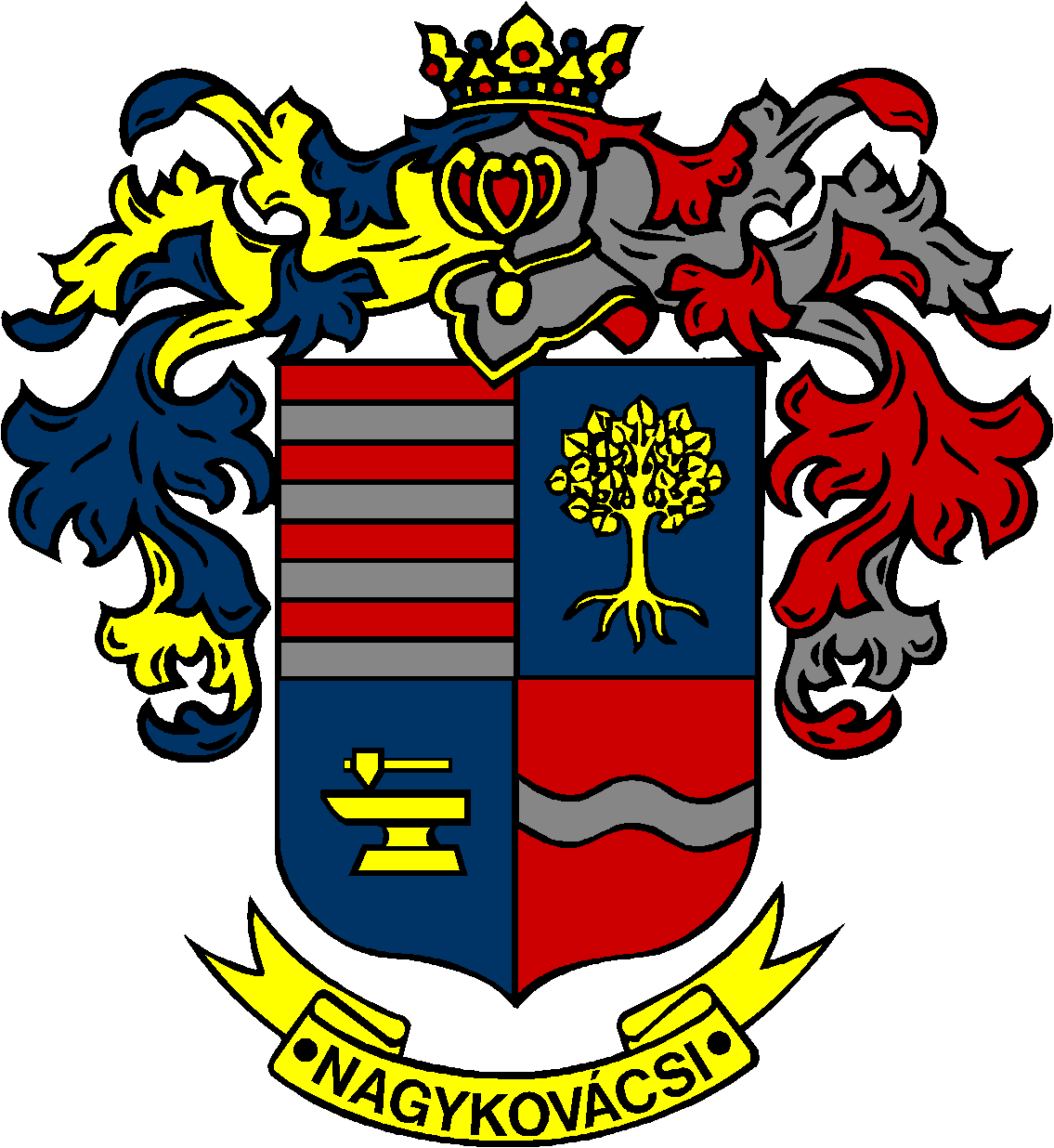 